     Cirkunia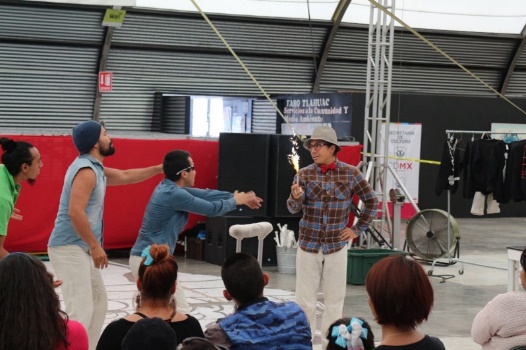 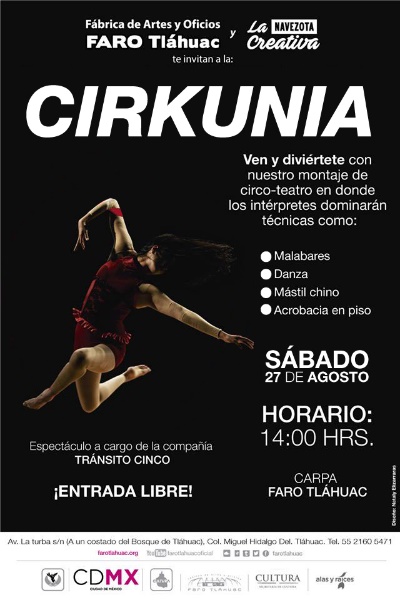 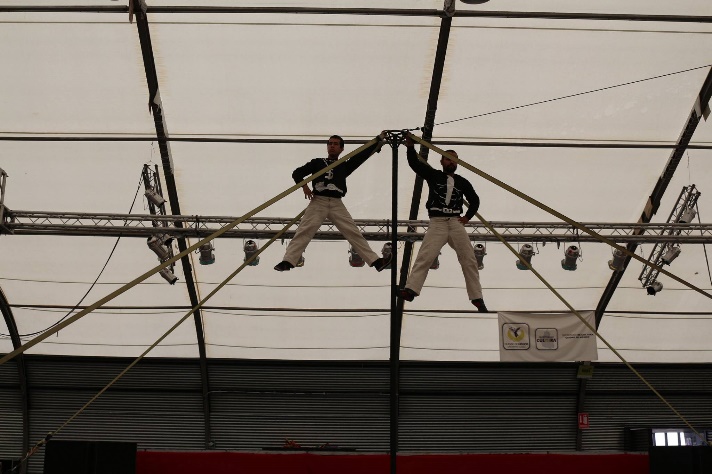 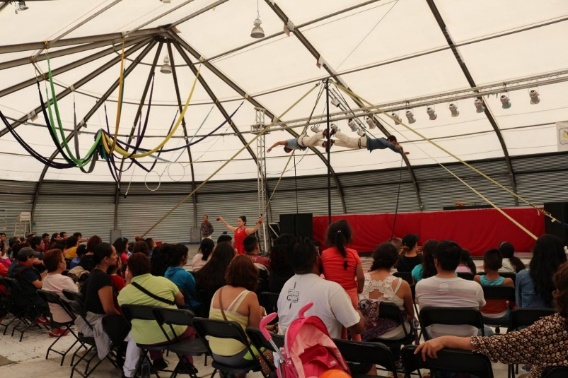 